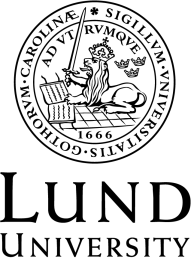 COSM30 Data Collection and AnalysisLiterature ListCourse director and main teacher: Nicholas LoubereTotal Pages: 807Required Reading ListBryman, Alan. 2016. Social Research Methods. Oxford: Oxford University Press. 5th ed. Chapters 7, 8, 9, 10, 11, 12, 23, 26, and 27.Number of pages: 198Price: 487 krCrawford, Gordon, Lena J. Kruckenberg, Nicholas Loubere, and Rosemary Morgan. 2017. “Global Development Fieldwork: A Relational Perspective.” In Understanding Global Development Research: Fieldwork Issues, Experiences and Reflections, edited by Gordon Crawford, Lena J. Kruckenberg, Nicholas Loubere, and Rosemary Morgan, 3–24. London and Thousand Oaks: SAGE.Number of pages: 22Price: N/A (Available online)DeWalt, Kathleen Musante and Billie R. DeWalt. 2011. Participant Observation: A Guide for Fieldworkers. Lanham: Rowman & Littlefield. Chapters 1-4.Number of pages: 83Price: 409 krHart, Chris., 1998. Doing a Literature Review: Releasing the Social Science Research Imagination. London and Thousand Oaks: SAGE.Number of pages: 244Price: 363 krKvale, Steinar and Svend Brinkmann. 2009. InterViews: Learning the Craft of Qualitative Research Interviewing. London and Thousand Oaks: SAGE. Chapters 1, 4, 6, and 7. Number of pages: 80Price: 644 krMorgenbesser, L. and M.L. Weiss. 2018. Survive and Thrive: Field Research inAuthoritarian Southeast Asia. Asian Studies Review 42(3): 385-403.Number of pages: 18Price: N/A (Available online)Sultana, Farhana. 2007. “Reflexivity, Positionality and Participatory Ethics: Negotiating Fieldwork Dilemmas in International Research.” ACME: An International E-Journal for Critical Geographies 6 (3): 374–85.Number of pages: 12Price: N/A (Available online)Thomson, Pat. 2014. “The Audit Trail - a Common Omission from Methods Chapters.” Patter (blog). http://patthomson.net/2014/08/14/the-audit-trail-a-too-common-omission-in-methods-chapters/.Number of pages: 3Price: N/A (Available online)Ulrich, George. 2017. Research ethics for human rights researchers. In: ResearchMethods in Human Rights: A Handbook, Bård A. Andreassen, Otto Sano andSiobhan McInerney-Lankford, eds. pp. 192-221.Number of pages: 30Price: 383 krVetenskapsrådet. 2017. “Good Research Practice.” https://www.vr.se/download/18.5639980c162791bbfe697882/1555334908942/Good-Research-Practice_VR_2017.pdfNumber of pages: 86Price: N/A (Available online)Required to read ONE Depending on region of focus:Heimer, Maria, and Stig Thøgersen, eds. 2006. Doing Fieldwork in China. Honolulu: University of Hawaii Press. (Introduction)Number of pages: 26Price: 309Huotari, Mikko, Jürgen Rüland, and Judith Schlehe. 2014. Methodology and Research Practice in Southeast Asian Studies. New York: Palgrave Macmillan. (Introduction)Number of pages: 24Price: N/A (Available online)Sorensen, Clark W. 2016. “Imagining a Field Site: Preparing for Anthropological Fieldwork in South Korea in the Mid-1970s.” Journal of Korean Studies 21 (2): 485–515.Number of pages: 31Price: N/A (Available online)Steinhoff, Patricia G., and Victoria Lyon-Bestor. 2003. Doing Fieldwork in Japan. Honolulu: University of Hawaii Press. (Introduction)Number of pages: 21Price: 1309 krAdditional Readings Selected by Student and Teacher150 pages of method-specific readings selected by students in consultation with the teacher. This includes readings from previous MSc theses for the purposes of analysing structure and content.